                  тел.: (8-84348) 37-5-84, факс: (8-84348) 37-5-84,Cheb.Nsm@tatar.ru______ПОСТАНОВЛЕНИЕ                                                                      КАРАРот 21 февраля 2020 года                                                                       №4О мероприятиях по защите населения и территории Чебоксарского сельского поселения в период весеннего половодья 2020 годаВ целях предупреждения чрезвычайных ситуаций и защиты населения, хозяйственных и жилых объектов, гидротехнических сооружений, дорог и мостов в период весеннего половодья 2020 года постановляю:1. Утвердить состав притивопаводковой комиссии согласно приложению №1.2. Утвердить план мероприятий, проводимых в ходе подготовки и проведения весеннего паводка согласно приложению №2.3. Противопаводковой комиссии организовать круглосуточное дежурство членов комиссии.4. Контроль над выполнением настоящего постановления оставляю за собой.Глава Чебоксарского сельского поселения                                                       Моляков С.В.Приложение №1 к Постановлению №4 от 21.02.2020г.СОСТАВпритивопаводковой комиссии исполнительного комитета Чебоксарского сельского поселения Новошешминского муниципального района РТМоляков Сергей Владимирович – председатель комиссииОхотников Владимир Александрович  - заместитель председателя комиссииГусляров Николай Силагорович- член комиссии (по согласованию)Никонорова Светлана Ивановна - член комиссии (по согласованию)Каримуллина Регина Ренатовна - член комиссии (по согласованию)Приложение №2к Постановлению  №4 от 21.02.2020г.ПЛАНмероприятий, проводимых в ходе подготовки и проведения весеннего паводкаПланмероприятий, проводимых в ходе подготовки и проведения весеннего паводка 2020 г.ИСПОЛНИТЕЛЬНЫЙ КОМИТЕТ ЧЕБОКСАРСКОГО СЕЛЬСКОГО ПОСЕЛЕНИЯНОВОШЕШМИНСКОГОМУНИЦИПАЛЬНОГО РАЙОНАРЕСПУБЛИКИ ТАТАРСТАНул. Чапаева , 3 б,  с. Чув.ЧебоксаркаНовошешминский район ,423192ТАТАРСТАН РЕСПУБЛИКАСЫЯҢА ЧИШМӘМУНИЦИПАЛЬ РАЙОНЫ ЧАБАКСАР АВЫЛ  ҖИРЛЕГЕБАШКАРМА КОМИТЕТЫЧапай урамы, 3 б ,Чабаксар  авылы , Яңа Чишмә районы, 423192ИСПОЛНИТЕЛЬНЫЙ КОМИТЕТ ЧЕБОКСАРСКОГО СЕЛЬСКОГО ПОСЕЛЕНИЯНОВОШЕШМИНСКОГОМУНИЦИПАЛЬНОГО РАЙОНАРЕСПУБЛИКИ ТАТАРСТАНул. Чапаева , 3 б,  с. Чув.ЧебоксаркаНовошешминский район ,423192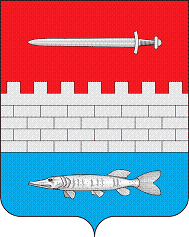 ТАТАРСТАН РЕСПУБЛИКАСЫЯҢА ЧИШМӘМУНИЦИПАЛЬ РАЙОНЫ ЧАБАКСАР АВЫЛ  ҖИРЛЕГЕБАШКАРМА КОМИТЕТЫЧапай урамы, 3 б ,Чабаксар  авылы , Яңа Чишмә районы, 423192№№МероприятияУчастникиСрокиОбследовать берега реки Чебоксарка, оврагов, расположенных на территории сельского поселенияОхотников В.А.До 20.03.2020Провести работу по очистке мостовых переходов, очистить водопропускные трубы мостовых переходов.Зайцев А.В.15.03-25.03.2020Очистить сваи гидротехнического сооружения р. Челна и от слоя льдаЗайцев А.В.Охотников В.АДо 25.03.2020Проинформировать население о правилах поведения во время весеннего паводка. Информацию разместить на информационных стендах, в зданиях учреждений, магазинах.Моляков С.В.20.03.2020Организовать круглосуточное дежурство членов притивопаводковой комиссииМоляков С.В.По мере прибавления уровня воды в рекеПредупредить возникновения заторов и зажоров льда, организация дробления льда, пропуск ледовых образований через водосбросные отверстия по всему фронту гидротехнических сооруженийМоляков С.В.Охотников В.А.В период половодьяРазработать и утвердить схему оповещения населения в период весеннего половодьяМоляков С.В.20.03.2020Определить печень гидротехнических сооружений, подлежащих ремонту и реконструкции в 2020 годуМоляков С.В.до 01.05.2020Очистить водопропускные трубы на дорогах для пропуска максимального объема талых вод.Зайцев А.В.Охотников В.А.до и в период весеннего половодья№№Наименование Ответственные Сроки 1Утвердить состав притивопаводковой комиссии, согласно приложению №1Моляков С.В.. – руководитель исполкома Чебоксарского сельского поселения25.03.2020г2Утвердить перечень мероприятий, проводимых в ходе подготовки и проведения весеннего паводка, согласно приложению №2Моляков С.В.. – руководитель исполкома Чебоксарского сельского поселения25.03.2020г3Организовать круглосуточное дежурство членов противопаводковой комиссии, разработать инструкцию дежурного, способы соблюдения при возможном потопленииГурьянова М.Д. секретарь исполнительного комитета Чебоксарского сельского поселенияПо мере прибавления уровня воды в реке4Разработать схему оповещения членов притивопаводковой комиссии и способы передачи информации о возможном потоплении в районную притивопаводковую комиссию Гурьянова М.Д. секретарь исполнительного комитета Чебоксарского сельского поселения до 20.03.2020г.